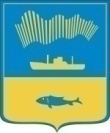 АДМИНИСТРАЦИЯ ГОРОДА МУРМАНСКАП О С Т А Н О В Л Е Н И Е_____________             			          	                                                      № ____О внесении изменений в приложение к постановлению администрации города Мурманска от 12.11.2013 № 3234 «Об утверждении муниципальной программы города Мурманска «Жилищно-коммунальное хозяйство» на 2014 - 2019 годы» (в ред. постановлений от 06.03.2014 № 600,                    от 17.04.2014 № 1087, от 22.05.2014 № 1530, от 30.06.2014 № 2112,                  от 10.11.2014 № 3663, от 25.12.2014 № 4272, от 02.04.2015 № 857,                    от 18.05.2015 № 1278, от 20.08.2015 № 2271, от 12.11.2015 № 3141,                   от 23.12.2015 № 3560, от 02.06.2016 № 1565, от 18.08.2016 № 2485,                   от 11.11.2016 № 3456, от 20.12.2016 № 3842, от 31.07.2017 № 2480)В соответствии со статьей 179 Бюджетного кодекса Российской Федерации, Федеральным законом от 06.10.2003 № 131-ФЗ «Об общих принципах организации местного самоуправления в Российской Федерации», Уставом муниципального образования город Мурманск, решением Совета депутатов города Мурманска от 20.12.2016 № 32-572 «О бюджете муниципального образования город Мурманск на 2017 год и на плановый период 2018 и 2019 годов», постановлением администрации города Мурманска от 21.08.2013 № 2143 «Об утверждении Порядка разработки, реализации и оценки эффективности муниципальных программ города Мурманска», распоряжением администрации города Мурманска от 02.06.2014 № 35-р        «Об утверждении перечня муниципальных программ города Мурманска на 2014-2019 годы» п о с т а н о в л я ю:1. Внести в приложение к постановлению администрации города Мурманска от 12.11.2013 № 3234 «Об утверждении муниципальной программы города Мурманска «Жилищно-коммунальное хозяйство» на 2014 - 2019 годы»  (в ред. постановлений от 06.03.2014 № 600, от 17.04.2014 № 1087, от 22.05.2014 № 1530, от 30.06.2014 № 2112, от 10.11.2014 № 3663, от 25.12.2014 № 4272,      от 02.04.2015 № 857, от 18.05.2015 № 1278, от 20.08.2015 № 2271, от 12.11.2015 № 3141, от 23.12.2015 № 3560, от 02.06.2016 № 1565, от 18.08.2016 № 2485,     от 11.11.2016 № 3456, от 20.12.2016 № 3842, от 31.07.2017 № 2480) следующие изменения:1.1. В таблице раздела «Паспорт муниципальной программы»:- в строке «Важнейшие целевые показатели (индикаторы) реализации программы» слова «Количество утвержденных порядков предоставления субсидий на возмещение части затрат юридическим лицам и индивидуальным предпринимателям, осуществляющим деятельность в жилищно-коммунальной сфере» заменить словами «Количество утвержденных порядков предоставления субсидий на возмещение и (или) финансовое обеспечение части затрат юридическим лицам и индивидуальным предпринимателям, осуществляющим деятельность в жилищно-коммунальной сфере».- в строке «Объемы и источники финансирования программы» таблицы раздела  изложить в следующей редакции: а) число «2 650 162,4» заменить числом «2 668 357,2»; б) число «2 226 121,0» заменить числом «2 244 315,8»;  в) число « 332 187,4» заменить числом «350 382,2».1.2. В разделе II «Подпрограмма «Реконструкция дворовых территорий и проездов к дворовым территориям города Мурманска» на 2014 – 2019 годы»:1.2.1. В таблице подраздела «Паспорт подпрограммы» в строке «Ожидаемые конечные результаты реализации подпрограммы»:- число «9» заменить числом «14»;- число «14 968,1» заменить числом «25 037,1».1.2.2. В таблице подраздела 2 «Основные цели и задачи подпрограммы,  целевые показатели (индикаторы) реализации подпрограммы» в столбце 9 число «1» заменить числом «5).1.2.3. В подразделе 3 «Перечень основных подпрограммных мероприятий»: - таблицу 3.2 «Перечень основных мероприятий подпрограммы на 2016-2019 годы» подраздела  изложить в новой редакции согласно приложению № 1 к настоящему постановлению.- таблицу «Детализация основных мероприятий подпрограммы» изложить в новой редакции согласно приложению № 2 к настоящему постановлению.1.2.4. В подразделе 6 «Оценка эффективности подпрограммы, рисков ее реализации» в абзаце 2:- число «9» заменить числом «14»;- число «14 968,1» заменить числом «25 037,1».1.3. В разделе III «Подпрограмма «Энергосбережение и повышение энергетической эффективности на территории муниципального образования город Мурманск» на 2014 – 2019 годы»:1.3.1. В таблице подраздела «Паспорт подпрограммы» в строке «Объемы и источники финансирования»: - число «395 265,6» заменить числом «387 765,6»;- число «81 443,1» заменить числом «73 943,1»;- число «20 912,0» заменить числом «13 412,0».1.3.2. Таблицу 3.2 «Перечень основных мероприятий подпрограммы на 2016 - 2019 годы» подраздела 3 «Перечень основных мероприятий подпрограммы» изложить в новой редакции согласно приложению № 3 к настоящему постановлению.1.3.3. В подразделе 4 «Обоснование ресурсного обеспечения подпрограммы»:- в абзаце 9 число ««395 265,6» заменить числом «387 765,6»;- таблицу изложить в новой редакции согласно приложению № 4 к настоящему постановлению.1.4. В разделе IV «Ведомственная целевая программа «Подготовка объектов жилищно-коммунального хозяйства муниципального образования город Мурманск к работе в осенне-зимний период» на 2014 – 2019 годы»:1.4.1. В таблице подраздела «Паспорт ВЦП»: - в строке «Финансовое обеспечение ВЦП»:а) число «63 470,8» заменить числом «57 215,8»;б) число «9 707,6» заменить числом «3 452,6»;- в строке «Ожидаемые конечные результаты реализации ВЦП» число «45» заменить числом «47».1.4.2. В абзаце 4 подраздела 1 «Характеристика проблемы, на решение которой направлена ВЦП»:- число «47» заменить числом «45»;- число «7 823,8» заменить числом «6 932,4».1.4.3. В таблице подраздела 2 «Основные цели и задачи ВЦП, целевые показатели (индикаторы) реализации ВЦП» в столбце 9 число «8» заменить чмслом»6». 1.4.4. В подразделе 3 «Перечень основных мероприятий ВЦП»:- таблицу 3.2 «Перечень основных мероприятий на 2016 – 2019 годы» изложить в новой редакции согласно приложению № 5 к настоящему постановлению; - таблицу «Детализация направлений расходов на 2016 – 2019 годы» изложить в новой редакции согласно приложению № 6 к настоящему постановлению;- подпункт «В 2017 году:» пункта «Детализация мероприятий ВЦП» изложить в следующей редакции:«В 2017 году:Капитальный ремонт сети водоотведения:- проезд Ледокольный, д. 7.Капитальный ремонт сетей водоснабжения:- проезд Капитана Тарана, д. 10;- проезд Ледокольный, д. 7;- улица Полярные Зори, д. 44;- проспект Кольский, д. 43.Реконструкция сети водоснабжения:- проспект Ленина, д. 45.Проверка достоверности определения сметной стоимости.Инженерно-геологические и инженерно-геодезические изыскания с обследованием подземных коммуникаций.Инженерно-топографические планы.». 1.4.5. В подразделе 4 «Обоснование ресурсного обеспечения ВЦП»:- число «63 470,8» заменить числом «57 215,8»;- таблицу изложить в новой редакции согласно приложению № 7 к настоящему постановлению.1.5. В разделе V «Ведомственная целевая программа «Капитальный и текущий ремонт объектов муниципальной собственности города Мурманска» на 2014 – 2019 годы»:1.5.1. В таблице подраздела «Паспорт ВЦП» в строке «Финансовое обеспечение ВЦП»:- число «956 606,2» заменить числом «982 368,0»;- число «122 724,0» заменить числом «148 485,8».1.5.2. В подразделе 3 «Перечень основных мероприятий ВЦП»: - таблицу 3.2 «Перечень основных мероприятий 2016 – 2019 годы» изложить в новой редакции согласно приложению № 8 к настоящему постановлению;- таблицу «Детализация направлений расходов на 2016 – 2019 годы»  изложить в новой редакции согласно приложению № 9 к настоящему постановлению;- в пункте «Детализация мероприятий ВЦП» подпункт «В 2017 году:» изложить в следующей редакции:«В 2017 году:Капитальный ремонт конструктивных элементов 1 жилого дома по адресу: улица Володарского, дом № 3.Капитальный и текущий ремонт муниципальных квартир, комнат и мест общего пользования.Аварийно-восстановительные работы первого подъезда жилого дома № 6 по улице Марата. Капитальный ремонт теплового пункта жилого дома по адресу: улица Успенского, дом 4.Капитальный ремонт перекрытий помещений № 3, входящих в состав помещений 4а цокольного этажа жилого дома № 32/19 по улице Сафонова.Капитальный ремонт крыльца главного входа для первого этажа жилого дома по проспекту Героев-североморцев, дом № 5 корпус № 3.Устройство поддерживающих конструкций перекрытия в муниципальной квартире № 8 в жилом доме № 4 по улице Марата.Ремонт газопровода в муниципальных квартирах.Строительство объекта с котельными установками и вспомогательным технологическим оборудованием на улице Фестивальной в городе Мурманске.Прочие работы:- разработка проектной документации;- подготовительные работы для обеспечения ремонта пустующих жилых помещений;- содержание, электроснабжение и техническое обслуживание ОПС объектов незавершенного строительства;- ограничение доступа к объектам незавершенного строительства;- обеспечение безопасности объектов незавершенного строительства;- технологические присоединения;- технологическое присоединение энергопринимающих устройств объектов незавершенных строительством;- предоставление копий технической документации;- экспертные обследования инженерных сетей, конструкций, технические освидетельствования, диагностирование;- инженерно-геодезические и инженерно-геологические изыскания;- экспертные оценки, авторский надзор, проверка достоверности определения сметной стоимости;- монтаж системы охранно-пожарной сигнализации на объектах незавершенного строительства.Устранение аварий и ремонт на бесхозяйных муниципальных сетях и объектах коммунального назначения.Демонтаж рекламных конструкций с кровель и фасадов жилых домов и объектов, незавершенных строительством.Обеспечение деятельности подведомственного учреждения.Предпроектная проработка, разработка проектной документации на строительство котельной на улице Фестивальная в городе Мурманске.Демонтаж строительных конструкций в жилых помещениях.Кадастровые работы, изготовление межевого плана с последующей постановкой на кадастровый учет.»1.5.3. Таблицу подраздела 4 «Обоснование ресурсного обеспечения ВЦП» изложить в новой редакции согласно приложению № 10 к настоящему постановлению.1.6. В разделе VII «Ведомственная целевая программа «Представление интересов муниципального образования город Мурманск как собственника жилых помещений» на 2014 – 2019 годы»:1.6.1. В таблице подраздела «Паспорт ВЦП»:- в строке «Важнейшие целевые показатели (индикаторы) реализации ВЦП» слова «Количество утвержденных порядков предоставления субсидий на возмещение части затрат юридическим лицам и индивидуальным предпринимателям, осуществляющим деятельность в жилищно-коммунальной сфере» заменить словами «Количество утвержденных порядков предоставления субсидий на возмещение и (или) финансовое обеспечение части затрат юридическим лицам и индивидуальным предпринимателям, осуществляющим деятельность в жилищно-коммунальной сфере»;  - в строке «Финансовое обеспечение ВЦП»:а) число «727 710,2» заменить числом «733 350,2»;б) число «133 661,0» заменить числом «139 301,0».1.6.2. В подразделе 1 «Характеристика проблемы, на решение которой направлено ВЦП»:- абзац 16 изложить в следующей редакции: «- постановление администрации города Мурманска от 05.06.2013          № 1380 «Об утверждении порядка предоставления субсидии на финансовое обеспечение затрат по содержанию и текущему ремонту многоквартирных домов»;»- абзац 21 изложить в следующей редакции: «Кроме того, в рамках реализации данной программы в соответствии с решением Мурманского городского Совета от 21.12.1990 № 9                                      «О дополнительных льготах бывшим жителям или защитникам блокадного Ленинграда» комитет по жилищной политике администрации города Мурманска производит возмещение затрат юридическим лицам и индивидуальным предпринимателям, связанных с предоставлением лицам, награжденным знаком «Жителю блокадного Ленинграда», мер социальной поддержки по оплате жилого помещения и (или) коммунальных услуг.».1.6.3. В таблице подраздела 2 «Основные цели и задачи ВЦП, целевые показатели (индикаторы) реализации ВЦП» слова «Количество утвержденных порядков предоставления субсидий на возмещение части затрат юридическим лицам и индивидуальным предпринимателям, осуществляющим деятельность в жилищно-коммунальной сфере» заменить словами «Количество утвержденных порядков предоставления субсидий на возмещение и (или) финансовое обеспечение части затрат юридическим лицам и индивидуальным предпринимателям, осуществляющим деятельность в жилищно-коммунальной сфере». 1.6.4. В подразделе 3 «Перечень основных мероприятий ВЦП»:- таблицу 3.2 «Перечень основных мероприятий ВЦП на 2016 – 2019 годы» изложить в новой редакции согласно приложению № 11 к настоящему постановлению; - таблицу «Детализация направлений расходов на 2016 – 2019 годы» изложить в новой редакции согласно приложению № 12 к настоящему постановлению.1.6.5. Таблицу подраздела 4 «Обоснование ресурсного обеспечения ВЦП» изложить в новой редакции согласно приложению № 13 к настоящему постановлению.1.7. В разделе VIII «Аналитическая ведомственная целевая программа «Обеспечение деятельности комитета по жилищной политике  администрации города Мурманска» на 2014 – 2019 годы»:1.7.1. В таблице подраздела «Паспорт АВЦП» в строке «Финансовое обеспечение АВЦП»:- число «230 195,1» заменить числом «230 943,1»;- число «229 828,6» заменить числом «230 576,6»;- слова «2017 год – 37 992,8 тыс. руб.,» заменить словами «2017 год –      38 740,8 тыс. руб.,».1.7.2. В подразделе 3 «Перечень основных мероприятий» таблицу 3.2 «Перечень основных мероприятий на 2016-2019 годы» изложить в новой редакции согласно приложению № 14 к настоящему постановлению;2. Отделу информационно-технического обеспечения и защиты информации администрации города Мурманска (Кузьмин А.Н.) разместить настоящее постановление с приложениями на официальном сайте администрации города Мурманска в сети Интернет.3. Редакции газеты «Вечерний Мурманск» (Хабаров В.А.) опубликовать настоящее постановление с приложениями.4. Настоящее постановление вступает в силу со дня                  официального опубликования и распространяется на правоотношения, возникшие с 24.09.2017.5. Контроль за выполнением настоящего постановления возложить на заместителя главы администрации города Мурманска Доцник В.А.Глава администрации города Мурманска                                                                                А.И. СысоевПриложение № 1к постановлению администрациигорода Мурманскаот ________ № ____3.2. Перечень основных мероприятий подпрограммы на 2016 – 2019 годы____________________Приложение № 2к постановлению администрациигорода Мурманскаот _________ № _____Детализация основных мероприятий подпрограммы________________Приложение № 3к постановлению администрациигорода Мурманскаот __________ № ____3.2. Перечень основных мероприятий подпрограммы на 2016 - 2019 годы___________________Приложение № 4к постановлению администрациигорода Мурманска  от _________ № _______________________Приложение № 5к постановлению администрациигорода Мурманскаот _________ № ______3.2. Перечень основных мероприятий на 2016 – 2019 годы__________________Приложение № 6к постановлению администрациигорода Мурманскаот __________ № ______Детализация направлений расходов на 2016 – 2019 годы__________________Приложение № 7к постановлению администрациигорода Мурманскаот __________ № _____4. Обоснование ресурсного обеспечения ВЦП__________________Приложение № 8к  постановлению администрациигорода Мурманскаот __________ № _____3.2. Перечень основных мероприятий на 2016 – 2019 годы____________________Приложение № 9к  постановлению администрациигорода Мурманскаот _________ № _____Детализация направлений расходов на 2016 – 2019 годы________________Приложение № 10к  постановлению администрациигорода Мурманскаот __________ № _____4. Обоснование ресурсного обеспечения ВЦП________________Приложение № 11к  постановлению администрациигорода Мурманскаот _________ № _____3.2. Перечень основных мероприятий ВЦП на 2016 – 2019 годы______________________Приложение № 12к  постановлению администрациигорода Мурманскаот __________ № ____Детализация направлений расходов на 2016 – 2019 годы_____________________Приложение № 13к  постановлению администрациигорода Мурманскаот _________ № _____4. Обоснование ресурсного обеспечения ВЦП__________________Приложение № 14к  постановлению администрациигорода Мурманскаот _________ № _____3.2. Перечень основных мероприятий на 2016-2019 годы№ п/пЦель, задачи, основные мероприятияСрок   выпол-нения (квартал, год)Источники финанси-рованияОбъемы финансирования, тыс. руб.Объемы финансирования, тыс. руб.Объемы финансирования, тыс. руб.Объемы финансирования, тыс. руб.Объемы финансирования, тыс. руб.Показатели (индикаторы) результативности выполнения основных мероприятийПоказатели (индикаторы) результативности выполнения основных мероприятийПоказатели (индикаторы) результативности выполнения основных мероприятийПоказатели (индикаторы) результативности выполнения основных мероприятийПоказатели (индикаторы) результативности выполнения основных мероприятийПеречень организаций, участвующих в реализации основных мероприятий№ п/пЦель, задачи, основные мероприятияСрок   выпол-нения (квартал, год)Источники финанси-рованияВсего2016 год2017 год2018 год2019 годНаименование показателя, ед. измерения2016 год2017 год2018 год2019 годПеречень организаций, участвующих в реализации основных мероприятий123456789101112131415Цель: благоустройство дворовых территорий города МурманскаЦель: благоустройство дворовых территорий города МурманскаЦель: благоустройство дворовых территорий города МурманскаЦель: благоустройство дворовых территорий города МурманскаЦель: благоустройство дворовых территорий города МурманскаЦель: благоустройство дворовых территорий города МурманскаЦель: благоустройство дворовых территорий города МурманскаЦель: благоустройство дворовых территорий города МурманскаЦель: благоустройство дворовых территорий города МурманскаЦель: благоустройство дворовых территорий города МурманскаЦель: благоустройство дворовых территорий города МурманскаЦель: благоустройство дворовых территорий города МурманскаЦель: благоустройство дворовых территорий города МурманскаЦель: благоустройство дворовых территорий города Мурманска1.Основное мероприятие: приведение дворовых территорий и проездов к дворовым территориям в соответствие нормативным требованиям2016-2019МБ61 810,927 122,36 888,613 900,013 900,0Доля отремонтиро-ванного асфальто-бетонного покрытия, от запланированного объема, %100100100100ММБУ «Управление дорожного хозяйства» (далее – ММБУ «УДХ»)1.1.Расходы на обеспечение деятельности (оказание услуг) подведомственных учреждений, в том числе на предоставление муниципальным бюджетным и автономным учреждениям субсидий2016-2019МБ61 810,927 122,36 888,613 900,013 900,0Площадь отре-монтированного асфальтобетонного покрытия, м26 354,1 --- ММБУ «УДХ», конкурсный отбор1.1.Расходы на обеспечение деятельности (оказание услуг) подведомственных учреждений, в том числе на предоставление муниципальным бюджетным и автономным учреждениям субсидий2016-2019МБ61 810,927 122,36 888,613 900,013 900,0Количество снесенных зеленых насаждений, шт.74--- ММБУ «УДХ», конкурсный отбор1.1.Расходы на обеспечение деятельности (оказание услуг) подведомственных учреждений, в том числе на предоставление муниципальным бюджетным и автономным учреждениям субсидий2016-2019МБ61 810,927 122,36 888,613 900,013 900,0Объем компенсационной посадки зеленых насаждений, шт.26--- ММБУ «УДХ», конкурсный отбор№ п/пЦель, задачи, основные мероприятияСрок   выпол-нения (квартал, год)Источники финанси-рованияОбъемы финансирования, тыс. руб.Объемы финансирования, тыс. руб.Объемы финансирования, тыс. руб.Объемы финансирования, тыс. руб.Объемы финансирования, тыс. руб.Показатели (индикаторы) результативности выполнения основных мероприятийПоказатели (индикаторы) результативности выполнения основных мероприятийПоказатели (индикаторы) результативности выполнения основных мероприятийПоказатели (индикаторы) результативности выполнения основных мероприятийПоказатели (индикаторы) результативности выполнения основных мероприятийПеречень организаций, участвующих в реализации основных мероприятий№ п/пЦель, задачи, основные мероприятияСрок   выпол-нения (квартал, год)Источники финанси-рованияВсего2016 год2017 год2018 год2019 годНаименование показателя, ед. измерения2016 год2017 год2018 год2019 годПеречень организаций, участвующих в реализации основных мероприятий123456789101112131415Количество демонтируемых опор наружного освещения, шт. 1---Количество восстановленных опор наружного освещения, шт.1---Количество отремонтирован-ных подпорных стенок, шт. -1111.2.Приемка и проверка проектной документации2016-2019МБ0,00,00,00,00,0Количество проектной документации, шт.3111Комитет по развитию городского хозяйства администрации города Мурманска2.Основное мероприятие: формирование комфортной городской среды2017всего54 000,00,054 000,00,00,0Доля отремонтиро-ванного асфальто-бетонного покрытия, от запланированного объема, %100100100100ММБУ «УДХ»2.Основное мероприятие: формирование комфортной городской среды2017МБ111,40,0111,40,00,0Доля отремонтиро-ванного асфальто-бетонного покрытия, от запланированного объема, %100100100100ММБУ «УДХ»2.Основное мероприятие: формирование комфортной городской среды2017ОБ30 762,30,030 762,30,00,0Доля отремонтиро-ванного асфальто-бетонного покрытия, от запланированного объема, %100100100100ММБУ «УДХ»2.Основное мероприятие: формирование комфортной городской среды2017ФБ23 126,30,023 126,30,00,0Доля отремонтиро-ванного асфальто-бетонного покрытия, от запланированного объема, %100100100100ММБУ «УДХ»2.1.Расходы на предоставление субсидии на поддержку государственных программ субъектов Российской Федерации и муниципальных программ формирования современной городской среды2017всего53 888,60,053 888,60,00,0Площадь отре-монтированного асфальтобетонного покрытия, м2-10069--ММБУ «УДХ», конкурсный отбор2.1.Расходы на предоставление субсидии на поддержку государственных программ субъектов Российской Федерации и муниципальных программ формирования современной городской среды2017ОБ30 762,30,030 762,30,00,0Площадь отре-монтированного асфальтобетонного покрытия, м2-10069--ММБУ «УДХ», конкурсный отбор2.1.Расходы на предоставление субсидии на поддержку государственных программ субъектов Российской Федерации и муниципальных программ формирования современной городской среды2017ФБ23 126,30,023 126,30,00,0Площадь отре-монтированного асфальтобетонного покрытия, м2-10069--ММБУ «УДХ», конкурсный отбор2.2Софинансирование за счет средств местного бюджета на предоставление субсидии на поддержку государственных программ субъектов Российской Федерациии муниципальных программ формирования современной городской среды2017МБ111,40,0111,40,00,0Площадь отре-монтированного асфальтобетонного покрытия, м2-10069--ММБУ «УДХ», конкурсный отборИтого2016-2019всего115 810,927 122,360 888,613 900,013 900,0Итого2016-2019МБ61 922,327 122,37 000,013 900,013 900,0Итого2016-2019ОБ30 762,30,030 762,30,00,0Итого2016-2019ФБ23 126,30,023 126,30,00,0№ п/пНаименование мероприятияСрок исполнения (год)Срок исполнения (год)Площадь, м2№ п/пНаименование мероприятияПСДремонтПлощадь, м212345Капитальный ремонт дворовых территорий и проездов к дворовым территориямКапитальный ремонт дворовых территорий и проездов к дворовым территориямКапитальный ремонт дворовых территорий и проездов к дворовым территориямКапитальный ремонт дворовых территорий и проездов к дворовым территориямКапитальный ремонт дворовых территорий и проездов к дворовым территориямПервомайский административный округПервомайский административный округПервомайский административный округПервомайский административный округПервомайский административный округ1Ул. Шевченко, дом № 6а20141 3462Ул. Морская, дома №№ 5, 7; ул. Олега Кошевого, дома №№ 4, 6/1 (2 этап и незавершенка по 1 этапу)20146 5393Ул. Достоевского, дома №№ 17, 18, 19, в том числе:- капитальный ремонт дворовой территории;2016809,63- снос зеленых насаждений и компенсационная посадка в районе домов №№ 17, 18;2016снос 74 шт./ посадка 26 шт.3- демонтаж опоры наружного освещения в районе дома № 18; 20161 шт.3- восстановление опоры наружного освещения в районе дома № 18;20161 шт.3- ремонт асфальтобетонного покрытия автомобильной стоянки в районе домов №№ 18, 192016844Подпорная стена, расположенная на дворовой территории дома № 36 по ул. Баумана20151 шт.5Укрепление откоса насыпи в районе дома  № 36 по ул. Баумана20151 шт.6Ул. Достоевского, дома №№ 20, 21, 2220172 824Октябрьский административный округОктябрьский административный округОктябрьский административный округОктябрьский административный округОктябрьский административный округ7Подпорная стена между домами № 65 и № 61/3 по ул. Академика Книповича, в том числе разработка ПСД на вынос газопровода201420141 шт.8Пр. Флотский, дом № 1; ул. Володарского, дом № 3; ул. Карла Маркса, дом № 4; ул. Челюскинцев, дом № 720163 8289Обследование подпорной стены по                    проезду Северному, в районе дома № 1820151 шт.10Восстановление колодца на дворовой территории   д. № 61 корп. 3 по ул. Академика Книповича20151 шт.11Восстановление благоустройства после аварийно-восстановительных работ подпорной стенки, расположенной на территории дома     № 17 по ул. Старостина2016451,812Текущий ремонт ступеней и площадок лестниц-подиумов со стороны главных фасадов домов №№ 65, 78 по просп. Ленина2016305,813Укрепление скальных грунтов в районе дома          № 18 по проезду Северному20171 шт.Ленинский административный округЛенинский административный округЛенинский административный округЛенинский административный округЛенинский административный округ14Ул. Адмирала флота Лобова, дома №№ 46, 48201472915Проезд к дворовой территории д. № 8/3 по             ул. Приморской (жилой район Росляково)2016874,916Подпорная стена, расположенная на дворовой территории дома № 54 по ул. Карла Либкнехта 20181 шт.17Подпорная стена, расположенная на дворовой территории дома № 47/2 по ул. Гагарина20191 шт.18Ул. Виктора Миронова дома №№ 1, 3, 10,                  ул. Юрия Гагарина дома №№ 25/2, 25 и                   ул. Анатолия Бредова дома №№ 12, 14, 2020177 245№ п/пЦель, задачи, основные мероприятияСрок   выпол-нения (квартал, год)Источники финанси-рованияОбъемы финансирования, тыс. руб.Объемы финансирования, тыс. руб.Объемы финансирования, тыс. руб.Объемы финансирования, тыс. руб.Объемы финансирования, тыс. руб.Показатели (индикаторы) результативности выполнения основных мероприятийПоказатели (индикаторы) результативности выполнения основных мероприятийПоказатели (индикаторы) результативности выполнения основных мероприятийПоказатели (индикаторы) результативности выполнения основных мероприятийПоказатели (индикаторы) результативности выполнения основных мероприятийПеречень организаций, участвующих в реализации основных мероприятий№ п/пЦель, задачи, основные мероприятияСрок   выпол-нения (квартал, год)Источники финанси-рованияВсего2016 год2017 год2018 год2019 годНаименование показателя, ед. измерения2016 год2017 год2018 год2019 годПеречень организаций, участвующих в реализации основных мероприятий123456789101112131415Цель: повышение энергетической эффективности при производстве, передаче и потреблении энергетических ресурсов и создание условий для перевода экономики и бюджетной сферы муниципального образования город Мурманск на энергосберегающий путь развитияЦель: повышение энергетической эффективности при производстве, передаче и потреблении энергетических ресурсов и создание условий для перевода экономики и бюджетной сферы муниципального образования город Мурманск на энергосберегающий путь развитияЦель: повышение энергетической эффективности при производстве, передаче и потреблении энергетических ресурсов и создание условий для перевода экономики и бюджетной сферы муниципального образования город Мурманск на энергосберегающий путь развитияЦель: повышение энергетической эффективности при производстве, передаче и потреблении энергетических ресурсов и создание условий для перевода экономики и бюджетной сферы муниципального образования город Мурманск на энергосберегающий путь развитияЦель: повышение энергетической эффективности при производстве, передаче и потреблении энергетических ресурсов и создание условий для перевода экономики и бюджетной сферы муниципального образования город Мурманск на энергосберегающий путь развитияЦель: повышение энергетической эффективности при производстве, передаче и потреблении энергетических ресурсов и создание условий для перевода экономики и бюджетной сферы муниципального образования город Мурманск на энергосберегающий путь развитияЦель: повышение энергетической эффективности при производстве, передаче и потреблении энергетических ресурсов и создание условий для перевода экономики и бюджетной сферы муниципального образования город Мурманск на энергосберегающий путь развитияЦель: повышение энергетической эффективности при производстве, передаче и потреблении энергетических ресурсов и создание условий для перевода экономики и бюджетной сферы муниципального образования город Мурманск на энергосберегающий путь развитияЦель: повышение энергетической эффективности при производстве, передаче и потреблении энергетических ресурсов и создание условий для перевода экономики и бюджетной сферы муниципального образования город Мурманск на энергосберегающий путь развитияЦель: повышение энергетической эффективности при производстве, передаче и потреблении энергетических ресурсов и создание условий для перевода экономики и бюджетной сферы муниципального образования город Мурманск на энергосберегающий путь развитияЦель: повышение энергетической эффективности при производстве, передаче и потреблении энергетических ресурсов и создание условий для перевода экономики и бюджетной сферы муниципального образования город Мурманск на энергосберегающий путь развитияЦель: повышение энергетической эффективности при производстве, передаче и потреблении энергетических ресурсов и создание условий для перевода экономики и бюджетной сферы муниципального образования город Мурманск на энергосберегающий путь развитияЦель: повышение энергетической эффективности при производстве, передаче и потреблении энергетических ресурсов и создание условий для перевода экономики и бюджетной сферы муниципального образования город Мурманск на энергосберегающий путь развитияЦель: повышение энергетической эффективности при производстве, передаче и потреблении энергетических ресурсов и создание условий для перевода экономики и бюджетной сферы муниципального образования город Мурманск на энергосберегающий путь развитияЗадача 1: энергосбережение и повышение энергетической эффективности организаций с участием муниципального образования город МурманскЗадача 1: энергосбережение и повышение энергетической эффективности организаций с участием муниципального образования город МурманскЗадача 1: энергосбережение и повышение энергетической эффективности организаций с участием муниципального образования город МурманскЗадача 1: энергосбережение и повышение энергетической эффективности организаций с участием муниципального образования город МурманскЗадача 1: энергосбережение и повышение энергетической эффективности организаций с участием муниципального образования город МурманскЗадача 1: энергосбережение и повышение энергетической эффективности организаций с участием муниципального образования город МурманскЗадача 1: энергосбережение и повышение энергетической эффективности организаций с участием муниципального образования город МурманскЗадача 1: энергосбережение и повышение энергетической эффективности организаций с участием муниципального образования город МурманскЗадача 1: энергосбережение и повышение энергетической эффективности организаций с участием муниципального образования город МурманскЗадача 1: энергосбережение и повышение энергетической эффективности организаций с участием муниципального образования город МурманскЗадача 1: энергосбережение и повышение энергетической эффективности организаций с участием муниципального образования город МурманскЗадача 1: энергосбережение и повышение энергетической эффективности организаций с участием муниципального образования город МурманскЗадача 1: энергосбережение и повышение энергетической эффективности организаций с участием муниципального образования город МурманскЗадача 1: энергосбережение и повышение энергетической эффективности организаций с участием муниципального образования город Мурманск1Основное мероприятие: модернизация энергетических систем с целью эффективного использования энергоресурсов2016-2019МБ3 360,0840,0840,0840,0840,0Количество мероприятий, ед.53525252Комитет по образованию администрации города Мурманска,комитет по жилищной политике администрации города Мурманска1.1Расходы на обеспечениедеятельности (оказаниеуслуг) подведомственныхучреждений, в том числе напредоставление муниципальным бюджетным и автономным учреждениям субсидий2016-2019МБ3 360,0840,0840,0840,0840,0Количество учреждений, ед.3222Комитет по образованию администрации города Мурманска1.2Сбор и обработка данных по потреблению энергетических ресурсов организациями с участием муниципального образования город Мурманск2016-2019МБ0,00,00,00,00,0Количество собранных данных, подготовленных отчетов, ед.50505050Комитет по жилищной политике администрации города МурманскаИтого по задаче 12016-2019МБ3 360,0840,0840,0840,0840,0Задача 2: энергосбережение и повышение энергетической эффективности жилищного фондаЗадача 2: энергосбережение и повышение энергетической эффективности жилищного фондаЗадача 2: энергосбережение и повышение энергетической эффективности жилищного фондаЗадача 2: энергосбережение и повышение энергетической эффективности жилищного фондаЗадача 2: энергосбережение и повышение энергетической эффективности жилищного фондаЗадача 2: энергосбережение и повышение энергетической эффективности жилищного фондаЗадача 2: энергосбережение и повышение энергетической эффективности жилищного фондаЗадача 2: энергосбережение и повышение энергетической эффективности жилищного фондаЗадача 2: энергосбережение и повышение энергетической эффективности жилищного фондаЗадача 2: энергосбережение и повышение энергетической эффективности жилищного фондаЗадача 2: энергосбережение и повышение энергетической эффективности жилищного фондаЗадача 2: энергосбережение и повышение энергетической эффективности жилищного фондаЗадача 2: энергосбережение и повышение энергетической эффективности жилищного фондаЗадача 2: энергосбережение и повышение энергетической эффективности жилищного фонда2.Основное мероприятие:мероприятия по улучшению энергетических характеристик жилищного фонда2016-2019Всего: в т.ч.243 399,660 230,062 572,060 223,260 374,4Количество мероприятий, ед.753966977989Комитет по жилищной политике администрации города Мурманска, управляющие организации, МКУ «Новые формы управления», конкурсный отбор2.Основное мероприятие:мероприятия по улучшению энергетических характеристик жилищного фонда2016-2019МБ43 399,610 230,012 572,010 223,210 374,4Количество мероприятий, ед.753966977989Комитет по жилищной политике администрации города Мурманска, управляющие организации, МКУ «Новые формы управления», конкурсный отбор2.Основное мероприятие:мероприятия по улучшению энергетических характеристик жилищного фонда2016-2019ВБ200 000,050 000,050 000,050 000,050 000,0Количество мероприятий, ед.753966977989Комитет по жилищной политике администрации города Мурманска, управляющие организации, МКУ «Новые формы управления», конкурсный отбор2.1.Возмещение затратресурсоснабжающиморганизациям по установкеколлективных(общедомовых) приборов учета2016-2019МБ9 000,00,03 000,03 000,03 000,0Количество многоквартирных домов, оснащенных общедомовыми приборами учета энергетических ресурсов, по которым предоставлена субсидия, ед.0144144144Комитет по жилищной политике администрации города Мурманска2.2.Актуализация схемы теплоснабжения города Мурманска2016-2019МБ26 710,010 030,05 560,05 560,05 560,0Количество заключенных муниципальных контрактов на выполнение работ по актуализации схемы теплоснабжения города Мурманска, ед.2111Комитет по жилищной политике администрации города Мурманска, конкурсный отбор2.3Актуализация схемы водоснабжения города Мурманска2017МБ2 500,00,02 500,00,00,0Количество заключенных муниципальных контрактов на выполнение работ по актуализации схемы водоснабжения города Мурманска, ед.0100Комитет по жилищной политике администрации города Мурманска, конкурсный отбор2.4.Возмещение расходов  нанимателей  жилых  помещений муниципального жилищного фонда на приобретение и установку индивидуальных, общих (квартирных) и комнатных приборов учета электрической энергии, газа, холодной и горячей воды2016-2019МБ5 189,6200,01 512,01 663,21 814,4Количество нанимателей которым возмещены затраты на установку индивидуальных, общих (квартирных) и комнатных приборов учета электрической энергии, газа, холодной и горячей воды51120132144Комитет по жилищной политике администрации города Мурманска, МКУ «Новые формы управления»2.5.Мероприятия по энергосбережению  и повышению энергетической эффективности жилищного фонда2016-2019ВБ200 000,050 000,050 000,050 000,050 000,0Количество МКД, в которых проведены мероприятия по энергосбережению и повышению энергетической 
эффективности,  ед.700700700700Управляющие организации, комитет по жилищной политике администрации города МурманскаИтого по задаче 22016-2019Всего: в т.ч.243 399,660 230,062 572,060 223,260 374,4Итого по задаче 22016-2019МБ43 399,610 230,012 572,010 223,210 374,4Итого по задаче 22016-2019ВБ200 000,050 000,050 000,050 000,050 000,0Итого2016-2019Всего: в т.ч.246 759,661 070,063 412,061 063,261 214,4Итого2016-2019МБ46 759,611 070,013 412,011 063,211 214,4Итого2016-2019ВБ200 000,050 000,050 000,050 000,050 000,0
Источник финансирования
Источник финансированияВсего,           тыс. руб.В том числе по годам реализации,                                                      тыс. рублейВ том числе по годам реализации,                                                      тыс. рублейВ том числе по годам реализации,                                                      тыс. рублейВ том числе по годам реализации,                                                      тыс. рублейВ том числе по годам реализации,                                                      тыс. рублейВ том числе по годам реализации,                                                      тыс. рублей
Источник финансирования
Источник финансированияВсего,           тыс. руб.2014 год2015 год2016 год2017 год2018 год2019 год112345678Всего по подпрограмме:Всего по подпрограмме:387 765,682 479,058 527,061 070,063 412,061 063,261 214,4в том числе за счет:в том числе за счет:в том числе за счет:в том числе за счет:в том числе за счет:в том числе за счет:в том числе за счет:в том числе за счет:средств бюджета муниципального образования город Мурманск73 943,118 656,58 527,011 070,013 412,011 063,211 214,4внебюджетных средств300 000,050 000,050 000,050 000,050 000,050 000,050 000,0средства федерального бюджета13 822,513 822,50,00,0 0,00,00,0в том числе:в том числе:в том числе:в том числе:в том числе:в том числе:в том числе:в том числе:комитет по образованию администрации города Мурманска25 110,014 550,07 200,0840,0840,0840,0840,0в том числе за счет:в том числе за счет:в том числе за счет:в том числе за счет:в том числе за счет:в том числе за счет:в том числе за счет:в том числе за счет:средств бюджета муниципального образования город Мурманск11 287,5727,57 200,0840,0840,0840,0840,0средств федерального бюджета 13 822,513 822,50,00,00,00,00,0комитет по культуре администрации города Мурманска129,0129,00,00,00,00,00,0в том числе за счет:в том числе за счет:в том числе за счет:в том числе за счет:в том числе за счет:в том числе за счет:в том числе за счет:в том числе за счет:средств бюджета муниципального образования город Мурманск129,0129,00,00,00,00,00,0комитет по жилищной политике администрации города Мурманска362 526,667 800,051 327,060 230,062 572,060 223,260 374,4в том числе за счет:в том числе за счет:в том числе за счет:в том числе за счет:в том числе за счет:в том числе за счет:в том числе за счет:в том числе за счет:средств бюджета муниципального образования город Мурманск62 526,617 800,01 327,010 230,012 572,010 223,210 374,4внебюджетных средств300 000,050 000,050 000,050 000,050 000,050 000,050 000,0№ п/пЦель, задачи, основные мероприятия    Срок   выполне
ния (квартал, год) Источники финансиро вания   Объемы финансирования, тыс. руб. Объемы финансирования, тыс. руб. Объемы финансирования, тыс. руб. Объемы финансирования, тыс. руб. Объемы финансирования, тыс. руб. Показатели (индикаторы) результативности выполнения основных мероприятийПоказатели (индикаторы) результативности выполнения основных мероприятийПоказатели (индикаторы) результативности выполнения основных мероприятийПоказатели (индикаторы) результативности выполнения основных мероприятийПоказатели (индикаторы) результативности выполнения основных мероприятийПеречень организаций, участвующих в реализации основных мероприятий№ п/пЦель, задачи, основные мероприятия    Срок   выполне
ния (квартал, год) Источники финансиро вания   Всего2016 год2017 год2018 год2019 годНаименование показателя, ед. измерения2016 год2017 год2018 год2019 годПеречень организаций, участвующих в реализации основных мероприятий123456789101112 1314151Основное мероприятие: обеспечение готовности коммунальных систем жизнеобеспечения к работе в осенне-зимний период2016 - 2019 МБ:32 176,09 088,23 087,810 000,010 000,0Доля отремонтированных коммунальных сетей от запланированного количества, %100100100100КГиТР АГМ, ММКУ «УКС»1.1Капитальный ремонт муниципальных коммунальных сетей2016 - 2019.МБ:32 176,09 088,23 087,810 000,010 000,0Протяженность отремонтированных коммунальных сетей, м.п.362,255,2922,2900,8КГиТР АГМ, ММКУ «УКС»1.2Разработка проектной документации2016 - 2019 МБ:0,00,00,00,00,0Количество разработанных проектов, ед.3333КГиТР АГМ, ММКУ «УКС»2Основное мероприятие:              развитие инфраструктуры в сфере жилищно-коммунального хозяйства2017МБ:364,80,0364,80,00,0Количество мероприятий по развитию инфраструктуры, ед.0200КГиТР АГМ, ММКУ «УКС»2.1Реконструкция сети водоснабжения и сети водоотведения2017МБ:340,00,0340,00,00,0Количество реконструированных сетей, ед.0100КГиТР АГМ, ММКУ «УКС»2.2Разработка проектной документации2016-2019МБ:0,00,00,00,00,0Количество разработанных проектов, ед.0200КГиТР АГМ, ММКУ «УКС»2.3Проверка достоверности определения сметной стоимости2017МБ:24,80,024,80,00,0Количество проверенной документации, ед.0100КГиТР АГМ, ММКУ «УКС»ИтогоИтого2016- 2019 МБ:32 540,89 088,23 452,610 000,010 000,0№ п/пНаименованиеИсточники финан- сирования   Объемы финансирования, тыс. руб. Объемы финансирования, тыс. руб. Объемы финансирования, тыс. руб. Объемы финансирования, тыс. руб. Объемы финансирования, тыс. руб. № п/пНаименованиеИсточники финан- сирования   Всего2016 год2017 год2018 год2019 год123456781Основное мероприятие: обеспечение готовности коммунальных систем жизнеобеспечения к работе в осенне-зимний периодМБ:32 176,09 088,23 087,810 000,010 000,01.1.Капитальный ремонт муниципальных коммунальных сетей МБ:32 176,09 088,23 087,810 000,010 000,01.1.1Капитальный ремонт коммунальных сетейМБ:31 697,18 837,52 959,69 950,09 950,01.1.2Инженерно-геологические и инженерно-геодезические изыскания с обследование подземных коммуникацийМБ:358,5250,77,850,050,01.1.3Проверка достоверности определения сметной стоимостиМБ:120,40,0120,40,00,01.2Разработка проектной документацииМБ:0,00,00,00,00,02Основное мероприятие:              развитие инфраструктуры в сфере жилищно-коммунального хозяйстваМБ:364,80,0364,80,00,02.1Реконструкция сети водоснабжения и сети водоотведенияМБ:340,00,0340,00,00,02.2Разработка проектной документацииМБ:0,00,00,00,00,02.3Проверка достоверности определения сметной стоимостиМБ:24,80,024,80,00,0ИтогоМБ:32 540,89 088,23 452,610 000,010 000,0Источник финансированияВсего,тыс. руб.В том числе по годам реализации, тыс. руб.В том числе по годам реализации, тыс. руб.В том числе по годам реализации, тыс. руб.В том числе по годам реализации, тыс. руб.В том числе по годам реализации, тыс. руб.В том числе по годам реализации, тыс. руб.Источник финансированияВсего,тыс. руб.201420152016201720182019Всего по ВЦП:57 215,89 590,115 084,99 088,23 452,610 000,010 000,0в том числе за счет:средств бюджета муниципального образования город Мурманск:57 215,89 590,115 084,99 088,23 452,610 000,010 000,0№ п/пЦель, задачи, основные мероприятия    Срок   выполне
ния (квартал, год) Источ-ники финанси-рования   Объемы финансирования, тыс. руб. Объемы финансирования, тыс. руб. Объемы финансирования, тыс. руб. Объемы финансирования, тыс. руб. Объемы финансирования, тыс. руб. Показатели (индикаторы) результативности выполнения основных мероприятийПоказатели (индикаторы) результативности выполнения основных мероприятийПоказатели (индикаторы) результативности выполнения основных мероприятийПоказатели (индикаторы) результативности выполнения основных мероприятийПоказатели (индикаторы) результативности выполнения основных мероприятийПеречень организаций, участвующих в реализации основных мероприятий№ п/пЦель, задачи, основные мероприятия    Срок   выполне
ния (квартал, год) Источ-ники финанси-рования   Всего2016 год2017 год2018 год2019 годНаименование показателя, ед. измерения2016 год2017 год2018 год2019 годПеречень организаций, участвующих в реализации основных мероприятий12345678910111213 14151Основное мероприятие: улучшение технических характеристик объектов муниципальной собственности в жилищно-коммунальной сфере2016 - 2019 МБ:482 980,8128 020,9126 988,8116 227,5111 743,6Количество мероприятий по улучшению технических характеристик объектов, ед.2653817470КГиТР АГМ, ММКУ «УКС»1.1Капитальный и текущих ремонт объектов муниципальной собственности2016 - 2019 МБ:175 340,949 903,150 035,037 901,437 501,4Количество отремонтированных объектов, ед.2093445454КГиТР АГМ, ММКУ «УКС»1.2Капитальный и текущий ремонт объектов коммунального хозяйства2016 - 2019 МБ:63 809,519 725,610 000,019 083,915 000,0Количество отремонтированных объектов, ед.55361915КГиТР АГМ, ММКУ «УКС»1.3Расходы на обеспечение деятельности казенных учреждений2016 - 2019 МБ:243 830,458 392,266 953,859 242,259 242,2Количество подведомственных учреждений, ед.1111КГиТР АГМ, ММКУ «УКС»2Основное мероприятие: развитие инфраструктуры в сфере жилищно-коммунального хозяйства2016-2018  МБ:65 473,56 876,521 497,037 100,00,0Количество мероприятий по развитию инфраструктуры, ед.4110КГиТР АГМ, ММКУ «УКС»2.1Реконструкция тепловой сети и ливневой канализации в районе проспекта Героев-североморцев2016  МБ:6 876,56 876,50,00,00,0Количество реконструированных сетей, ед.2000КГиТР АГМ, ММКУ «УКС»№ п/пЦель, задачи, основные мероприятия    Срок   выполне
ния (квартал, год) Источ-ники финанси-рования   Объемы финансирования, тыс. руб. Объемы финансирования, тыс. руб. Объемы финансирования, тыс. руб. Объемы финансирования, тыс. руб. Объемы финансирования, тыс. руб. Показатели (индикаторы) результативности выполнения основных мероприятийПоказатели (индикаторы) результативности выполнения основных мероприятийПоказатели (индикаторы) результативности выполнения основных мероприятийПоказатели (индикаторы) результативности выполнения основных мероприятийПоказатели (индикаторы) результативности выполнения основных мероприятийПеречень организаций, участвующих в реализации основных мероприятий№ п/пЦель, задачи, основные мероприятия    Срок   выполне
ния (квартал, год) Источ-ники финанси-рования   Всего2016 год2017 год2018 год2019 годНаименование показателя, ед. измерения2016 год2017 год2018 год2019 годПеречень организаций, участвующих в реализации основных мероприятий1234567891011121314152.2Определение стоимости строительства объектов коммунальной инфраструктуры по укрупненным показателям2016МБ:0,00,00,00,00,0Количество предоставленных расчетов, ед.2000КГиТР АГМ, ММКУ «УКС»2.3Строительство объекта с котельными установками и вспомогательным технологическим оборудованием2017-2018МБ:58 597,00,021 497,037 100,00,0Количество объектов незавершенного строительства или построенных объектов, ед. 0110КГиТР АГМ, ММКУ «УКС»ИтогоИтого2016- 2019 МБ:548 454,3134 897,4148 485,8153 327,5111 743,6№ п/пНаименованиеИсточники финан сирования   Объемы финансирования, тыс. руб. Объемы финансирования, тыс. руб. Объемы финансирования, тыс. руб. Объемы финансирования, тыс. руб. Объемы финансирования, тыс. руб. № п/пНаименованиеИсточники финан сирования   Всего2016 год2017 год2018 год2019 год123456781Основное мероприятие: улучшение технических характеристик объектов муниципальной собственности в жилищно-коммунальной сфереМБ:482 980,8128 020,9126 988,8116 227,5111 743,61.1Капитальный и текущий ремонт объектов муниципальной собственностиМБ:175 340,949 903,150 035,037 901,437 501,41.1.1Капитальный и текущий ремонт объектов МБ:163 508,848 218,748 841,430 647,335 801,41.1.2Охрана и мониторинг объектов муниципальной собственностиМБ:2 675,5651,9223,61 100,0700,01.1.3Демонтаж рекламных конструкций и объектов незавершенного строительстваМБ:9 079,8955,7970,06 154,11 000,01.1.4Обеспечение доступной среды жизнедеятельности инвалидов и других маломобильных групп населения (капитальный ремонт наружных пандусов)МБ:76,876,80,00,00,01.2Капитальный и текущий ремонт объектов коммунального хозяйстваМБ:63 809,519 725,610 000,019 083,915 000,01.3Расходы на обеспечение деятельности казенных учрежденийМБ:243 830,458 392,266 953,859 242,259 242,22Основное мероприятие: развитие инфраструктуры в сфере жилищно-коммунального хозяйстваМБ:65 473,56 876,521 497,037 100,00,02.1Реконструкция тепловой сети и ливневой канализации в районе проспекта Героев-североморцевМБ:6 876,56 876,50,00,00,02.2Определение стоимости строительства объектов коммунальной инфраструктуры по укрупненным показателямМБ:0,00,00,00,00,02.3Строительство объекта с котельными установками и вспомогательным технологическим оборудованиемМБ:45 603,80,021 497,037 100,00,0ИтогоМБ:548 454,3134 897,4148 485,8153 327,5111 743,6Источник финансированияВсего,тыс. руб.В том числе по годам реализации, тыс. руб.В том числе по годам реализации, тыс. руб.В том числе по годам реализации, тыс. руб.В том числе по годам реализации, тыс. руб.В том числе по годам реализации, тыс. руб.В том числе по годам реализации, тыс. руб.Источник финансированияВсего,тыс. руб.201420152016201720182019Всего по ВЦП:982 368,0227 562,2206 351,5134 897,4148 485,8153 327,5111 743,6в том числе за счет:средств бюджета муниципального образования город Мурманск:982 368,0227 562,2206 351,5134 897,4148 485,8153 327,5111 743,6№ п/пЦель, задачи, основные мероприятияСрок 
выпол-нения(квартал, год)Источники финанси-рованияОбъемы финансирования, тыс. руб.Объемы финансирования, тыс. руб.Объемы финансирования, тыс. руб.Объемы финансирования, тыс. руб.Объемы финансирования, тыс. руб.Объемы финансирования, тыс. руб.Объемы финансирования, тыс. руб.Показатели (индикаторы) результативности выполнения программных мероприятийПоказатели (индикаторы) результативности выполнения программных мероприятийПоказатели (индикаторы) результативности выполнения программных мероприятийПоказатели (индикаторы) результативности выполнения программных мероприятийПоказатели (индикаторы) результативности выполнения программных мероприятийПеречень организаций, участвующих в реализации программных мероприятий№ п/пЦель, задачи, основные мероприятияСрок 
выпол-нения(квартал, год)Источники финанси-рованиявсего2016 год2017 год2018 год 2018 год 2019 год2019 годНаименование,ед. измерения2016 год2017 год2018 год2019 годПеречень организаций, участвующих в реализации программных мероприятий12345678899101112131415Цель: повышение качества и эффективности управления  жилищным фондом города Мурманска, муниципальными котельнымиЦель: повышение качества и эффективности управления  жилищным фондом города Мурманска, муниципальными котельнымиЦель: повышение качества и эффективности управления  жилищным фондом города Мурманска, муниципальными котельнымиЦель: повышение качества и эффективности управления  жилищным фондом города Мурманска, муниципальными котельнымиЦель: повышение качества и эффективности управления  жилищным фондом города Мурманска, муниципальными котельнымиЦель: повышение качества и эффективности управления  жилищным фондом города Мурманска, муниципальными котельнымиЦель: повышение качества и эффективности управления  жилищным фондом города Мурманска, муниципальными котельнымиЦель: повышение качества и эффективности управления  жилищным фондом города Мурманска, муниципальными котельнымиЦель: повышение качества и эффективности управления  жилищным фондом города Мурманска, муниципальными котельнымиЦель: повышение качества и эффективности управления  жилищным фондом города Мурманска, муниципальными котельнымиЦель: повышение качества и эффективности управления  жилищным фондом города Мурманска, муниципальными котельнымиЦель: повышение качества и эффективности управления  жилищным фондом города Мурманска, муниципальными котельнымиЦель: повышение качества и эффективности управления  жилищным фондом города Мурманска, муниципальными котельнымиЦель: повышение качества и эффективности управления  жилищным фондом города Мурманска, муниципальными котельнымиЦель: повышение качества и эффективности управления  жилищным фондом города Мурманска, муниципальными котельнымиЦель: повышение качества и эффективности управления  жилищным фондом города Мурманска, муниципальными котельнымиЦель: повышение качества и эффективности управления  жилищным фондом города Мурманска, муниципальными котельнымиЗадача 1. Обеспечение предоставления муниципальных услуг и функций в жилищно-коммунальной сфереЗадача 1. Обеспечение предоставления муниципальных услуг и функций в жилищно-коммунальной сфереЗадача 1. Обеспечение предоставления муниципальных услуг и функций в жилищно-коммунальной сфереЗадача 1. Обеспечение предоставления муниципальных услуг и функций в жилищно-коммунальной сфереЗадача 1. Обеспечение предоставления муниципальных услуг и функций в жилищно-коммунальной сфереЗадача 1. Обеспечение предоставления муниципальных услуг и функций в жилищно-коммунальной сфереЗадача 1. Обеспечение предоставления муниципальных услуг и функций в жилищно-коммунальной сфереЗадача 1. Обеспечение предоставления муниципальных услуг и функций в жилищно-коммунальной сфереЗадача 1. Обеспечение предоставления муниципальных услуг и функций в жилищно-коммунальной сфереЗадача 1. Обеспечение предоставления муниципальных услуг и функций в жилищно-коммунальной сфереЗадача 1. Обеспечение предоставления муниципальных услуг и функций в жилищно-коммунальной сфереЗадача 1. Обеспечение предоставления муниципальных услуг и функций в жилищно-коммунальной сфереЗадача 1. Обеспечение предоставления муниципальных услуг и функций в жилищно-коммунальной сфереЗадача 1. Обеспечение предоставления муниципальных услуг и функций в жилищно-коммунальной сфереЗадача 1. Обеспечение предоставления муниципальных услуг и функций в жилищно-коммунальной сфереЗадача 1. Обеспечение предоставления муниципальных услуг и функций в жилищно-коммунальной сфереЗадача 1. Обеспечение предоставления муниципальных услуг и функций в жилищно-коммунальной сфере1.Основное мероприятие: осуществление полномочий собственника муниципальных жилых помещений2016 – 2019 Всего, в т.ч.:385 871,092 891,897 802,497 582,497 582,497 594,497 594,4Количество выполняемых функций, ед.11111111КЖП АГМ,  МКУ «НФУ»1.Основное мероприятие: осуществление полномочий собственника муниципальных жилых помещений2016 – 2019 МБ385 871,092 891,897 802,497 582,497 582,497 594,497 594,4Количество выполняемых функций, ед.11111111КЖП АГМ,  МКУ «НФУ»1.1.Расходы на обеспечение деятельности  казенных учреждений2016 – 2019 МБ236 540,157 425,359 847,659 627,659 627,659 639,659 639,6Количество подведомст-венных казенных учреждений, ед.1111КЖП АГМ,МКУ «НФУ»1.2.Взносы на проведение капитального ремонта общего имущества многоквартирных домов2016 – 2019 МБ149 330,935 466,537 954,837 954,837 954,837 954,837 954,8Количество счетов, выставленных региональным оператором, ед.848848848848КЖП АГМ,  МКУ «НФУ»№ п/пЦель, задачи, основные мероприятияСрок 
выпол-нения(квартал, год)Источники финанси-рованияОбъемы финансирования, тыс. руб.Объемы финансирования, тыс. руб.Объемы финансирования, тыс. руб.Объемы финансирования, тыс. руб.Объемы финансирования, тыс. руб.Объемы финансирования, тыс. руб.Объемы финансирования, тыс. руб.Показатели (индикаторы) результативности выполнения программных мероприятийПоказатели (индикаторы) результативности выполнения программных мероприятийПоказатели (индикаторы) результативности выполнения программных мероприятийПоказатели (индикаторы) результативности выполнения программных мероприятийПоказатели (индикаторы) результативности выполнения программных мероприятийПеречень организаций, участвующих в реализации программных мероприятий№ п/пЦель, задачи, основные мероприятияСрок 
выпол-нения(квартал, год)Источники финанси-рованиявсего2016 год2017 год2018 год 2018 год 2019 год2019 годНаименование,ед. измерения2016 год2017 год2018 год2019 годПеречень организаций, участвующих в реализации программных мероприятий12345678899101112131415 Задача 2. Возмещение части затрат юридическим лицам и индивидуальным предпринимателям, осуществляющим деятельность в жилищно-коммунальной сфере Задача 2. Возмещение части затрат юридическим лицам и индивидуальным предпринимателям, осуществляющим деятельность в жилищно-коммунальной сфере Задача 2. Возмещение части затрат юридическим лицам и индивидуальным предпринимателям, осуществляющим деятельность в жилищно-коммунальной сфере Задача 2. Возмещение части затрат юридическим лицам и индивидуальным предпринимателям, осуществляющим деятельность в жилищно-коммунальной сфере Задача 2. Возмещение части затрат юридическим лицам и индивидуальным предпринимателям, осуществляющим деятельность в жилищно-коммунальной сфере Задача 2. Возмещение части затрат юридическим лицам и индивидуальным предпринимателям, осуществляющим деятельность в жилищно-коммунальной сфере Задача 2. Возмещение части затрат юридическим лицам и индивидуальным предпринимателям, осуществляющим деятельность в жилищно-коммунальной сфере Задача 2. Возмещение части затрат юридическим лицам и индивидуальным предпринимателям, осуществляющим деятельность в жилищно-коммунальной сфере Задача 2. Возмещение части затрат юридическим лицам и индивидуальным предпринимателям, осуществляющим деятельность в жилищно-коммунальной сфере Задача 2. Возмещение части затрат юридическим лицам и индивидуальным предпринимателям, осуществляющим деятельность в жилищно-коммунальной сфере Задача 2. Возмещение части затрат юридическим лицам и индивидуальным предпринимателям, осуществляющим деятельность в жилищно-коммунальной сфере Задача 2. Возмещение части затрат юридическим лицам и индивидуальным предпринимателям, осуществляющим деятельность в жилищно-коммунальной сфере Задача 2. Возмещение части затрат юридическим лицам и индивидуальным предпринимателям, осуществляющим деятельность в жилищно-коммунальной сфере Задача 2. Возмещение части затрат юридическим лицам и индивидуальным предпринимателям, осуществляющим деятельность в жилищно-коммунальной сфере Задача 2. Возмещение части затрат юридическим лицам и индивидуальным предпринимателям, осуществляющим деятельность в жилищно-коммунальной сфере Задача 2. Возмещение части затрат юридическим лицам и индивидуальным предпринимателям, осуществляющим деятельность в жилищно-коммунальной сфере Задача 2. Возмещение части затрат юридическим лицам и индивидуальным предпринимателям, осуществляющим деятельность в жилищно-коммунальной сфере2.Основное мероприятие: предоставление субсидий на возмещение затрат и/или возмещение  недополученных доходов юридическим лицам2016 – 2019 Всего, в т.ч.:145 675,131 715,641 498,636 204,936 256,036 256,0Количество организаций, ед.Количество организаций, ед.22222222КЖП АГМ2.Основное мероприятие: предоставление субсидий на возмещение затрат и/или возмещение  недополученных доходов юридическим лицам2016 – 2019 МБ145 675,131 715,641 498,636 204,936 256,036 256,0Количество организаций, ед.Количество организаций, ед.22222222КЖП АГМ2.1.Возмещение убытков по жилищно-коммунальному хозяйству2016 – 2019 МБ142 722,731 231,640 728,335 381,435 381,435 381,4Количество получателей субсидии, ед.Количество получателей субсидии, ед.20202020КЖП АГМ2.2.Меры социальной поддержки жителям и защитникам блокадного Ленинграда по оплате жилья и коммунальных услуг2016 – 2019 МБ2 952,4484,0770,3823,5874,6874,6Количество предприятий/организаций, ед.Количество предприятий/организаций, ед.11101010КЖП АГМИтогоВсего:в т.ч.531 546,1124 607,4139 301,0133 787,3133 850,4133 850,4ИтогоМБ531 546,1124 607,4139 301,0133 787,3133 850,4133 850,4№ п/пНаименованиеИсточники финансированияОбъемы финансирования, тыс. руб.Объемы финансирования, тыс. руб.Объемы финансирования, тыс. руб.Объемы финансирования, тыс. руб.Объемы финансирования, тыс. руб.№ п/пНаименованиеИсточники финансированияВсего2016 год2017 год2018 год2019 год123456782.Основное мероприятие: предоставление субсидий на возмещение затрат и/или возмещение  недополученных доходов юридическим лицамМБ145 675,131 715,641 498,636 204,936 256,02.1.Возмещение убытков по жилищно-коммунальному хозяйствуМБ142 722,731 231,640 728,335 381,435 381,42.1.1.Возмещение и (или) финансовое обеспечение затрат, связанных с выработкой и подачей тепловой энергии в горячей воде муниципальными котельнымиМБ85 316,512 600,222 716,325 000,025 000,02.1.2.Возмещение затрат по содержанию жилых помещений специализированного жилищного фондаМБ8 675,42 070,01 988,82 238,92 377,72.1.3.Возмещение и (или) финансовое обеспечение затрат по содержанию и текущему ремонту многоквартирных домовМБ36 554,07 830,012 577,88 142,58 003,72.1.4.Возмещение затрат по содержанию пустующих муниципальных жилых помещенийМБ12 176,88 731,43 445,40,00,02.2.Меры социальной поддержки жителям и защитникам блокадного Ленинграда по оплате жилья и коммунальных услугМБ2 952,4484,0770,3823,5874,6Итого:МБ145 675,131 715,641 498,636 204,936 256,0Источник финансированияВсего, тыс. руб.В том числе по годам реализации, тыс. руб.В том числе по годам реализации, тыс. руб.В том числе по годам реализации, тыс. руб.В том числе по годам реализации, тыс. руб.В том числе по годам реализации, тыс. руб.В том числе по годам реализации, тыс. руб.Источник финансированияВсего, тыс. руб.20142015201620172018201912345678Всего по ВЦП:733 350,291 021,8110 782,3124 607,4139 301,0133 787,3133 850,4в том числе за счет:в том числе за счет:в том числе за счет:в том числе за счет:в том числе за счет:в том числе за счет:в том числе за счет:в том числе за счет:средств бюджета муниципального                        образования город  Мурманск733 350,291 021,8110 782,3124 607,4139 301,0133 787,3133 850,4№ п/пЦель, задачи, основные мероприятияСрок 
выпол-нения (квартал, год)Источники финан-сированияОбъемы финансирования, тыс. руб.Объемы финансирования, тыс. руб.Объемы финансирования, тыс. руб.Объемы финансирования, тыс. руб.Объемы финансирования, тыс. руб.Показатели (индикаторы) результативности выполнения программных мероприятийПоказатели (индикаторы) результативности выполнения программных мероприятийПоказатели (индикаторы) результативности выполнения программных мероприятийПоказатели (индикаторы) результативности выполнения программных мероприятийПоказатели (индикаторы) результативности выполнения программных мероприятийПеречень организаций, участвующих в реализации основных мероприятий№ п/пЦель, задачи, основные мероприятияСрок 
выпол-нения (квартал, год)Источники финан-сированияВсего2016 год2017 год2018 год2019 годНаименование, ед. измерения2016 год2017 год2018 год2019 годПеречень организаций, участвующих в реализации основных мероприятий1234567891011121314151.Основное мероприятие: эффективное выполнение муниципальных функций и переданных государственных полномочий в жилищно-коммунальной сфере2016 – 2019Всего, в т.ч.:156 775,441 842,938 809,538 061,538 061,5Количество реализуемых функций, ед.40404040Комитет по жилищной политике администрации города Мурманска1.Основное мероприятие: эффективное выполнение муниципальных функций и переданных государственных полномочий в жилищно-коммунальной сфере2016 – 2019МБ156 490,041 763,638 740,837 992,837 992,8Количество реализуемых функций, ед.40404040Комитет по жилищной политике администрации города Мурманска1.Основное мероприятие: эффективное выполнение муниципальных функций и переданных государственных полномочий в жилищно-коммунальной сфере2016 – 2019ОБ285,479,368,768,768,7Количество переданных государственных полномочий, ед.1111Комитет по жилищной политике администрации города Мурманска1.1.Расходы на выплату по оплате труда работников органов местного самоуправления2016 – 2019МБ153 135,240 622,937 504,137 504,137 504,1Количество муниципальных служащих, чел.37383838Комитет по жилищной политике администрации города Мурманска1.2.Расходы на обеспечение функций работников органов местного самоуправления2016 – 2019МБ2 806,81 140,7688,7488,7488,7Количество муниципальных служащих, имеющих право на оплату стоимости проезда к месту использования отпуска и обратно, чел.24212022Комитет по жилищной политике администрации города Мурманска1.3.Расходы на выплаты муниципальным служащим, уволенным по сокращению штата2016 –   2019МБ548,00,0548,00,00,0Количество муниципальных служащих уволенных по сокращению штата, чел.0200Комитет по жилищной политике администрации города Мурманска1.4.Субвенция на осуществление органами местного самоуправления муниципального образования город Мурманск государственных полномочий по организации предоставления ежемесячной денежной выплаты на оплату жилого помещения и (или) коммунальных услуг специалистам муниципальных учреждений (организаций), в соответствии с Законом Мурманской области «О сохранении права на меры социальной поддержки отдельных категорий граждан в связи с упразднением поселка городского типа Росляково»2016 – 2019ОБ285,479,368,768,768,7Количество получателей мер социальной поддержки, чел.190173105105Комитет по жилищной политике администрации города МурманскаИтогоВсего:в т.ч.:156 775,441 842,938 809,538 061,538 061,5ИтогоМБ156 490,041 763,638 740,837 992,837 992,8ИтогоОБ285,479,368,768,768,7